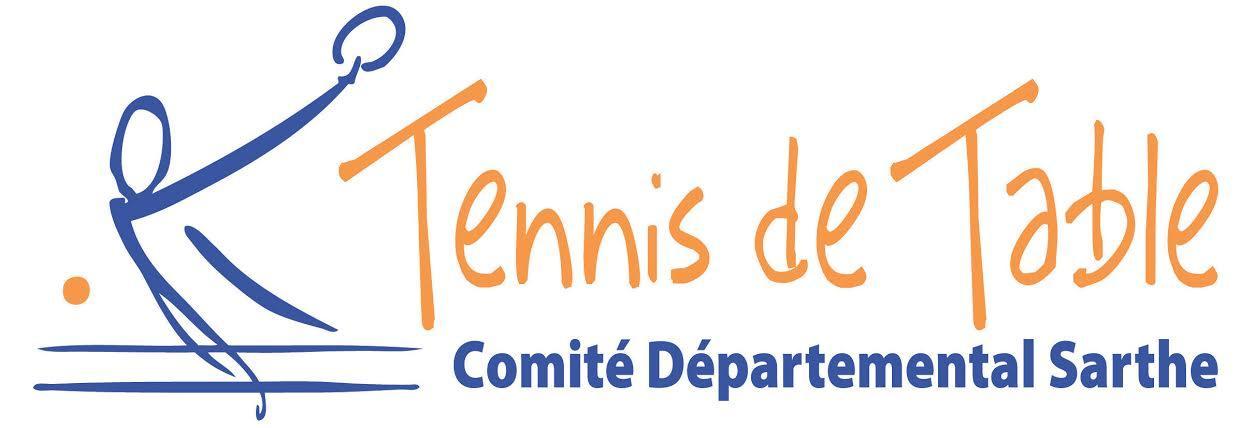 CHALLENGE Benjamins/MinimesSAMEDI 04 Mai 2019 ChampagnéPoules: score acquis sur 2 tablesPointage à 8h30 :Tour 1 =>  9h00, Tour 2 => 10h00, Tour 3 => 11h00 Pause 12h00- 12h45 pour les Benjamins12h00 : ¼ de Finale MinimesEquipes directement qualifiées : Pointage 11h3013h00/16h30 : rencontres de classement + Tableau final : toutes les parties jouéesMinimes Garçons :Le Mans Sarthe, Arnage 1, Monfort et Le Villaret sont qualifiés directement pour le Tableau Principal.Le premier des quatre poules en quart de  finale.Les deuxièmes de poule match de classement de 9 à 12 et les troisièmes de poules match de classement 13 à 15.Benjamins Garçons : Les deux premiers des deux poules en Demie Finale puis classement 1 à 4.Les deux derniers des deux poules  en Match de classement de 5 à 8.Podiums et remise des récompenses prévues vers 17h30. Les 3 premières équipes sont récompensées. La présence de tous les joueurs et la tenue sportive sont exigées pour la remise des récompenses.Tout forfait non excusé au moins 48 heures avant le début de la compétition sera sanctionné d’une amende de 25 €.Une restauration sera prévue à Champagné.Les responsables du Challenge Benjamins/minimes./Quentin Bataille/Kévin Trécul Poule APoule BPoule CPoule D1 – La Fleche USFTT1 – JS Coulaines1 – Arnage 21 – Mamers 12 – Mamers 32 – Mamers 22 -  Savigné 2 – Le Villaret 23 -  Teloché3-   Bonnétable3-   3 -  Arnage 3Poule APoule B1 – Le Mans Sarthe1 – ASCA 2 – Savigné2 – US Arnage3 -  Parigné 4 –US Arnage 23-   La Fléche4-  La Chartre 